ИНСТРУКЦИЯ   ПО РАБОТЕ  С ЭЛЕКТРОННЫМ ЖУРНАЛОМ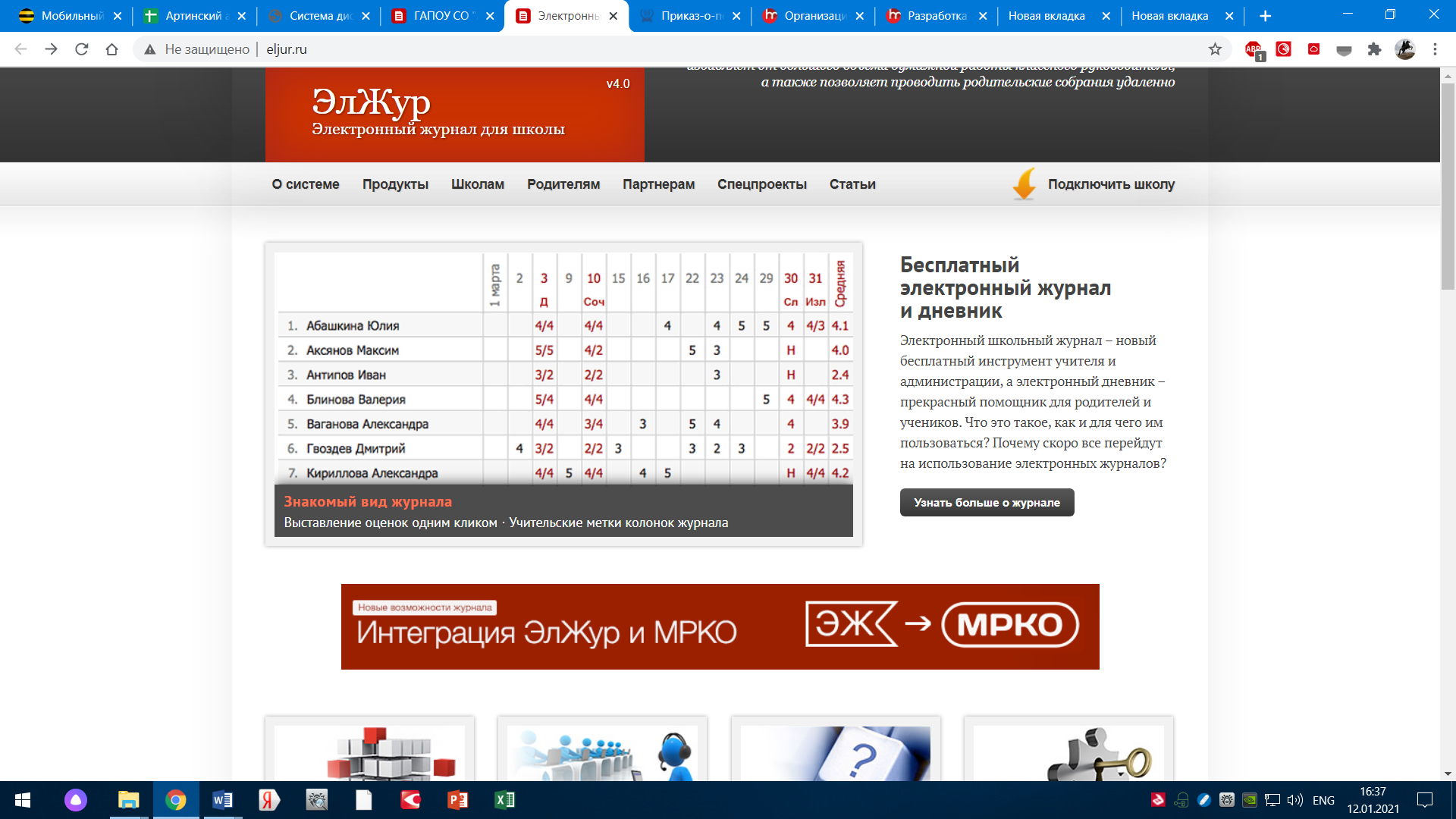 Школьный электронный журнал как универсальная система учета успеваемостиЭлектронный классный журнал для – это новейшая система учета успеваемости для школ и других учебных заведений. Прекрасный инструмент для администрации и учителей, который облегчает их каждодневную бумажную рутину, а – удобный помощник для родителей, чтобы контролировать успехи своего ребенка в учебе и быть на связи с.В основе разработки лежала идея сохранения знакомого каждому педагогу внешнего вида журнала, который и стал образцом внешнего вида нашей системы. Интуитивно понятный интерфейс позволяет учителям с легкостью освоить нововведение, а главное — затрачивать минимум времени на заполнение, и даже экономить время и силы на составлении регулярной отчетности.На сегодняшний день ЭлЖур – самый простой, удобный, дружелюбный и быстроразвивающийся электронный классный журнал, закладывающий основу единого информационного пространства образовательные организации ! Даже если у вас остался негативный опыт по работе в других системах, уверяем вас, перейдя на ЭлЖур, вы измените свое мнение – наши учителя с удовольствием работают с электронным журналом, а не мучаются и не тратят уйму времени. Полный перечень функций в информационных системах для школ1. Состав функций АИС «ЭлЖур» и АРМ «Завуч» для образовательных учрежденийПреимущества работы с ЭлЖурКаждая современная образовательная организация  должна вести электронный журнал, и это не только очевидная данность, но и законодательно закрепленная норма. Поэтому главный вопрос для образовательные организации  заключается в том, какой именно электронный журнал выбрать для своей работы, чтобы быстро и с удовольствием работать.Мы, как разработчики, уверяем – ЭлЖур создан именно для удобства вашей работы, и он наиболее нацелен на удовлетворение запросов школ. И многие коллеги-учителя и директора образовательных учреждений подтверждают это своими отзывами.Итак, почему ЭлЖур:Бесплатное использованиеКак образовательные организации , так и родители могут совершенно бесплатно пользоваться всеми стандартными возможностями Электронного журнала и дневника, и это не требует приобретения специального программного обеспечения или оборудования.Простота настройкиНастроить систему для использования всеми педагогами, родителями и учениками не составляет труда и не требует еженедельной работы. Администратор электронного журнала получит инструкции, при необходимости пройдет обучение, будет иметь возможность обратиться к персональному специалисту, который будет работать с вашей школой, и в службу технической поддержки.ДоступностьДля работы в системе не требуется дополнительного оборудования, необходим только компьютер с доступом в Интернет.Интуитивно понятный интерфейсДаже неподготовленный пользователь легко сориентируется в пространстве Электронного журнала и освоит основные функции. Наша система максимально приближена к традиционным классному журналу и дневнику. Также в системе электронного журнала для учителей существует раздел «Помощь», в котором размещены ответы на часто задаваемые вопросы. Информационная безопасностьЭлЖур – это закрытая информационная система, в которой строго отслеживается регистрация школ и пользователей, а также  соблюдаются все требования безопасности, предъявляемые к подобным системам.Нацеленность на работуВ отличие от других разработок, предлагаемых на рынке, наша система не содержит нецелевых сервисов (таких как социальные сети, игры и т.п., которые отвлекают от работы учителей и учеников).Автоматизация административных школьных процессовЭлЖур позволяет автоматизировать такие административные школьные процессы, как планирование и контроль проведения контрольных работ, учет замен и формирование журнала замен, учет занятий второй половины дня, формирование печатной версии журнала и даже подготовка и печать аттестатов. Производится гибкий анализ различных показателей образовательной деятельности по ученику, классам, группам, параллелям, в целом по школе. Обратите внимание на новый модуль системы АРМ Завуч.Дополнительные функцииМы предлагаем родителям расширенный набор дополнительных услуг: осуществление SMS- и e-mail- рассылок об успеваемости и посещаемости, мониторинг успеваемости и контрольных работ, установка систем контроля и управления доступом, предложение дополнительных образовательных программ и учебных материалов и т. д., – которые могут оплачиваться как желающими родителями и образовательными учреждениями, так и централизованно из средств бюджета (например, на региональном или муниципальном уровне). Дополнительный функционал включается по желанию, и не является обязательным.ОперативностьБыстрый информационный обмен между всеми участниками образовательного процесса в едином пространстве, оперативное получение сводной информации о наполняемости классов и движению учащихся, а также различных отчетов по посещаемости и успеваемости и многого другого.Ориентированность на запросы школМы всегда открыты к новым идеям и предложениям как по функционалу Электронного журнала, так и по организации общения разработчиков и пользователей.Постоянное совершенствование и развитиеНепрерывное совершенствование и развитие ЭлЖур является нашей нормой и визитной карточкой, и о нововведениях системы мы информируем администраторов электронных журналов с помощью периодических информационных бюллетеней.Техническая поддержкаДля пользователей ЭлЖур 6 дней в неделю работает техническая поддержка, с которой можно связаться по бесплатной телефонной линии 8 (800) 555-22-50, по электронной почте, а также через Справочный центр.Модули и состав функционала / услугАИС «ЭлЖур»АРМ «Завуч»ЭЛЕКТРОННЫЙ ЖУРНАЛ / ДНЕВНИКЭЛЕКТРОННЫЙ ЖУРНАЛ / ДНЕВНИКЭЛЕКТРОННЫЙ ЖУРНАЛ / ДНЕВНИКУчет успеваемостиУчет успеваемостиУчет успеваемостиВыставление оценок✓Поддержка различных систем оценивания (в т.ч. критериальной)✓Гибкая настройка символов и знаков оценивания, двойные оценки✓Поддержка типов работ (название, цвет, вес), наборы типов✓Общешкольные типы работ✓Поддержка методических объединений (типы работ, доступ председателя)✓Возможность ограничить дату редактирования журнала✓Ручная блокировка редактирования журнала✓Комментарии к работам и оценкам✓Комментарии к ученикам✓Замечания ученикам✓Вывод в журнале колонок средних баллов / категорий учеников✓Домашние задания и темы уроковДомашние задания и темы уроковДомашние задания и темы уроковЗапись ДЗ, тем уроков, прикрепление файлов✓Календарно-тематический план✓Поддержка справочника учебников✓Журнал ДЗ✓Индивидуальные ДЗ✓Указание времени на выполнение ДЗ учителем✓Расписание и замены уроковРасписание и замены уроковРасписание и замены уроковПоддержка двухнедельного расписания✓Интегрированные и «объединенные» уроки✓Поддержка лекционно-семинарской системы✓Поддержка групп, потоков, групповых объединений✓Книга замен✓Внесение в журнал записи о замене урока✓Формирование табеля замен✓Движение учащихсяДвижение учащихсяДвижение учащихсяУчет движения учащихся: прибытие, переходы, убытие (запись дат и номеров приказов)✓Отчет о движении учащихся, в т. ч. между классами, между группами✓Хранение и редактирование данных о выбывших учениках✓ВНУТРИШКОЛЬНЫЙ КОНТРОЛЬВНУТРИШКОЛЬНЫЙ КОНТРОЛЬВНУТРИШКОЛЬНЫЙ КОНТРОЛЬОтчеты по успеваемостиОтчеты по успеваемостиОтчеты по успеваемостиОтчет предметника по классу✓Отчет учителя по предмету✓Текущая (недельная) успеваемость класса✓Сводный отчет по итоговым оценкам в классе✓Сводный отчет по всем предметам в классе✓Детализация отчетов по предметам/учительских по учебным периодам✓Итоговый отчет по классу (категории учащихся)✓Диаграммы успеваемости (по предметам, по классам, по учителю), качеству, СОУ, ср. баллу✓Сводная ведомость по качеству знаний (итоговые / контрольные) ✓Индивидуальный отчет учащегося✓Отчет о переходах учеников между категориями (факт/прогноз)✓Отчет по динамике успеваемости в классе (изменение ср. балла)✓Отчет по разрыву среднего балла и КР✓Сводный отчет по школе (гибкий выбор классов)✓Сводный итоговый отчет (гибкий выбор классов)✓Расчет дельты показателей успеваемости (в т.ч. по указанным предметам)✓Анализ успеваемости учащегося (в т.ч. по указанным предметам)✓Индивидуальная доработка отчетов (от 2 нед.)✓Учет посещаемостиУчет посещаемостиУчет посещаемостиЖурнал посещаемости✓Указание причины пропуска классным руководителем✓Отчет по пропущенным урокам/дням по классу и ученикам✓Выставление Н-ок классным руководителем из журнала пропусков✓Учет медицинских справок, работа медсестры с журналом посещаемости✓МониторингМониторингМониторингНастройка правил промежуточной и итоговой аттестации ✓Контроль объективности выставления итоговой оценки ✓Прогноз перехода ученика в другую категорию ✓Мониторинг выхода из зоны реальных возможностей ✓Контроль загруженности учащихся по ДЗ✓Мониторинг ведения журнала✓Сигнальная система ключевых параметров (сводка показателей на главной странице)✓График Контрольных работГрафик Контрольных работГрафик Контрольных работПланирование КР в соответствии с расписанием✓Формирование нормы КР по классам✓Настройка параметров графика КР✓Контроль за заполнением графика КР учителем✓Напоминание о КР на странице журнала✓Автозаполнение строк КР в графе темы урока✓Анализ контрольных работ✓Сравнительный анализ контрольных работ✓Поэлементный анализ с использованием КЭС и КПУ✓Возможность дополнять справочники КЭС и КПУ своими данными✓Отчеты по Домашнему заданиюОтчеты по Домашнему заданиюОтчеты по Домашнему заданиюОтчет по классу о заданном ДЗ✓Отчет по загруженности ДЗ✓ПрочееПрочееПрочееСтатистика по учителям о работе в ЭЖ✓Статистика по работе с журналом учеников и родителей✓Контроль прохождения учебной программы✓Работа с замечаниями учителю по ведению ЭЖ✓Управление настройками доступа пользователей✓ПЕЧАТЬ И ЭКСПОРТПЕЧАТЬ И ЭКСПОРТПЕЧАТЬ И ЭКСПОРТЭкспорт журнала и отчетов в Excel✓Печатная версия журнала и отчетов (в PDF)✓Формирование печатной копии журнала (в PDF)✓Формирование печатной копии книги замен (в PDF)✓МОДУЛИ КОММУНИКАЦИИМОДУЛИ КОММУНИКАЦИИМОДУЛИ КОММУНИКАЦИИСистема сообщений✓Доска объявлений✓МОДУЛИ СИСТЕМЫМОДУЛИ СИСТЕМЫМОДУЛИ СИСТЕМЫЖурнал Дополнительного образованияЖурнал Дополнительного образованияЖурнал Дополнительного образованияУчет занятий второй половины дня и ДО✓Поддержка учета платных занятий в ДО (в т.ч. оплаты)✓Предупреждение конфликтов в расписании занятий ДО✓Выставление замен в журнале дополнительного образования✓Формирование табеля замен в журнале дополнительного образования✓Прочие журналыПрочие журналыПрочие журналыВедение журналов ГПД✓Ведение журналов надомного, семейного и дистанционного обучения✓Создание произвольных дополнительных журналов✓Учет движения учащихся в дополнительных журналах✓Образовательные комплексыОбразовательные комплексыОбразовательные комплексыПоддержка подразделений ОУ✓Поддержка дошкольных подразделений✓ПортфолиоПортфолиоПортфолиоПортфолио учителя и ученика (стандартная схема)✓Индивидуальная настройка портфолио✓Печать аттестатовПечать аттестатовПечать аттестатовИмпорт данных из основных систем ЭЖ (ГШИС, МРКО, Дневник.ру, NetSchool)
и универсальный импорт✓Произвольная настройка шаблона бланка аттестата любой типографии✓Защита оценок аттестатов от исправлений✓Автоматическая нумерация бланков✓Возможность формирования дубликатов аттестатов✓Листы согласования данных аттестатов учениками✓Формирование печатной версии аттестатов / свидетельств об окончании (в PDF)✓Формирование печатной версии книг учета выдачи аттестатов для 9-х и 11-х классов (в PDF)✓ИНТЕГРАЦИЯ ЭЛЕКТРОННОГО ЖУРНАЛАИНТЕГРАЦИЯ ЭЛЕКТРОННОГО ЖУРНАЛАИНТЕГРАЦИЯ ЭЛЕКТРОННОГО ЖУРНАЛАПоддержка СКУД (уведомление родителей, отчеты)✓Общегородской ЭЖД (г. Москва), Региональные порталы госуслуг✓Мобильная версия дневника / журнала✓Типовые школьные сайты✓Информационные киоски (ИС «TouchInform: ЭлектроннаяОбразовательная организация »)✓Интеграция с другими системами✓ПОДДЕРЖКА ПОЛЬЗОВАТЕЛЕЙПОДДЕРЖКА ПОЛЬЗОВАТЕЛЕЙПОДДЕРЖКА ПОЛЬЗОВАТЕЛЕЙГорячая линия технической поддержки (8 800)✓Доступ в Справочный центр✓Проведение обучающих вебинаров✓Персональный куратор образовательные организации ✓